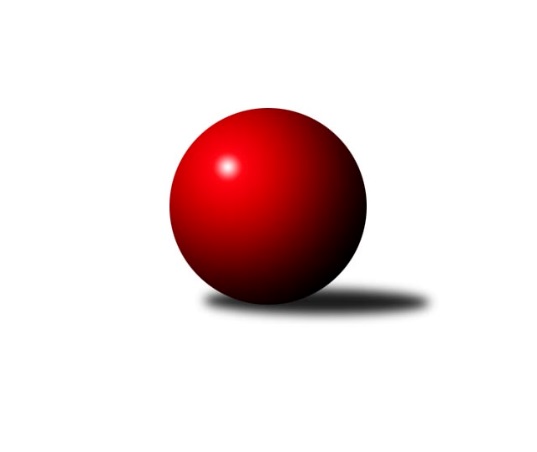 Č.11Ročník 2018/2019	28.12.2018Nejlepšího výkonu v tomto kole: 1727 dosáhlo družstvo: Loko Cheb D Krajská soutěž 1.třídy KV 2018/2019Výsledky 11. kolaSouhrnný přehled výsledků:TJ Lomnice H	- Jáchymov C	6:6	1457:1460		29.11.So.Útvina B	- TJ Lomnice F	10:2	1540:1445		1.12.Loko Cheb D 	- SKK K.Vary C	10:2	1727:1699		1.12.Slovan KV C	- TJ Lomnice G	10:2	1679:1593		1.12.TJ Lomnice E	- So.Útvina C	4:8	1475:1481		28.12.Tabulka družstev:	1.	So.Útvina B	10	7	1	2	86 : 34 	 	 1453	15	2.	SKK K.Vary C	10	7	0	3	71 : 49 	 	 1614	14	3.	TJ Lomnice H	10	5	3	2	66 : 54 	 	 1511	13	4.	TJ Lomnice E	10	5	1	4	71 : 49 	 	 1549	11	5.	Slovan KV C	10	5	0	5	66 : 54 	 	 1559	10	6.	Kuželky Aš D	10	5	0	5	62 : 58 	 	 1576	10	7.	Loko Cheb D	10	5	0	5	58 : 62 	 	 1540	10	8.	So.Útvina C	10	5	0	5	58 : 62 	 	 1484	10	9.	TJ Lomnice F	10	5	0	5	55 : 65 	 	 1504	10	10.	Jáchymov C	10	3	1	6	49 : 71 	 	 1512	7	11.	TJ Lomnice G	10	0	0	10	18 : 102 	 	 1506	0Podrobné výsledky kola:	 TJ Lomnice H	1457	6:6	1460	Jáchymov C	Josef Zvěřina	 	 190 	 183 		373 	 2:0 	 369 	 	171 	 198		Jana Danyová	Kateřina Klierová	 	 186 	 191 		377 	 2:0 	 367 	 	175 	 192		Juraj Šándor	Tereza Burianová	 	 148 	 156 		304 	 0:2 	 370 	 	182 	 188		Sabina Heroldová	Radek Cholopov	 	 214 	 189 		403 	 2:0 	 354 	 	174 	 180		Hana Makarovározhodčí: Josef ZvěřinaNejlepší výkon utkání: 403 - Radek Cholopov	 So.Útvina B	1540	10:2	1445	TJ Lomnice F	Jan Culek	 	 181 	 196 		377 	 2:0 	 333 	 	183 	 150		Ladislav Litvák	Luděk Pánek	 	 175 	 206 		381 	 2:0 	 327 	 	169 	 158		Pavel Vondruška	Karel Pejšek	 	 156 	 205 		361 	 0:2 	 366 	 	183 	 183		František Krátký	Václav Vlček	 	 204 	 217 		421 	 2:0 	 419 	 	228 	 191		Rudolf Schimmerrozhodčí: Patkaň JaroslavNejlepší výkon utkání: 421 - Václav Vlček	 Loko Cheb D 	1727	10:2	1699	SKK K.Vary C	Vladimír Krýsl	 	 220 	 206 		426 	 2:0 	 425 	 	213 	 212		Libor Kupka	Jan Adam	 	 224 	 195 		419 	 0:2 	 434 	 	216 	 218		Václav Šnajdr	Pavel Schubert	 	 215 	 231 		446 	 2:0 	 416 	 	201 	 215		Blanka Martínková	Pavel Feksa	 	 205 	 231 		436 	 2:0 	 424 	 	208 	 216		Blanka Peškovározhodčí: Jan AdamNejlepší výkon utkání: 446 - Pavel Schubert	 Slovan KV C	1679	10:2	1593	TJ Lomnice G	Michaela Čejková	 	 202 	 213 		415 	 0:2 	 432 	 	207 	 225		Lucie Kožíšková	Pavlína Stašová	 	 183 	 201 		384 	 2:0 	 371 	 	194 	 177		Silva Čedíková	Jaroslava Chlupová	 	 204 	 210 		414 	 2:0 	 392 	 	199 	 193		Petra Frančeková	Marcel Toužimský	 	 255 	 211 		466 	 2:0 	 398 	 	192 	 206		Iva Knesplová Koubkovározhodčí: Vladimír ŠtýberNejlepší výkon utkání: 466 - Marcel Toužimský	 TJ Lomnice E	1475	4:8	1481	So.Útvina C	Václav Basl	 	 175 	 185 		360 	 2:0 	 317 	 	162 	 155		Jitka Červenková	Hanuš Slavík	 	 184 	 193 		377 	 2:0 	 349 	 	159 	 190		Jaroslav Palán	Radek Plechatý *1	 	 176 	 190 		366 	 0:2 	 413 	 	213 	 200		Jiří Kubínek	Libuše Korbelová	 	 186 	 186 		372 	 0:2 	 402 	 	192 	 210		Vít Červenkarozhodčí: Hanuš Slavíkstřídání: *1 od 51. hodu Lucie ManěnováNejlepší výkon utkání: 413 - Jiří KubínekPořadí jednotlivců:	jméno hráče	družstvo	celkem	plné	dorážka	chyby	poměr kuž.	Maximum	1.	Tomáš Viczmandi 	Kuželky Aš D	425.25	293.7	131.5	6.0	4/4	(471)	2.	Marcel Toužimský 	Slovan KV C	422.90	293.4	129.5	7.3	5/5	(466)	3.	Rudolf Schimmer 	TJ Lomnice F	421.17	285.8	135.4	6.8	3/4	(458)	4.	Libor Kupka 	SKK K.Vary C	412.83	299.0	113.8	9.5	3/3	(464)	5.	Václav Vlček 	So.Útvina B	412.58	285.0	127.6	5.5	4/4	(431)	6.	Blanka Pešková 	SKK K.Vary C	410.38	298.0	112.4	9.3	3/3	(445)	7.	Pavel Feksa 	Loko Cheb D 	409.00	280.1	128.9	7.5	4/4	(451)	8.	Martin Bezouška 	Jáchymov C	406.25	293.0	113.3	10.8	4/5	(436)	9.	Radek Plechatý 	TJ Lomnice E	405.45	283.7	121.7	9.0	4/4	(447)	10.	Vít Červenka 	So.Útvina C	405.07	283.3	121.7	6.8	5/5	(425)	11.	Václav Kříž  st.	So.Útvina B	404.11	284.4	119.7	9.0	3/4	(441)	12.	Václav Buďka 	Kuželky Aš D	403.38	278.7	124.7	8.9	4/4	(444)	13.	Jiří Kubínek 	So.Útvina C	402.84	285.9	116.9	8.7	5/5	(423)	14.	Marie Hertelová 	Kuželky Aš D	398.33	283.3	115.0	7.5	3/4	(414)	15.	Andrea Ječmenová 	TJ Lomnice H	397.75	282.1	115.6	11.6	2/3	(421)	16.	Václav Šnajdr 	SKK K.Vary C	397.07	281.5	115.6	9.9	3/3	(434)	17.	Jana Danyová 	Jáchymov C	396.50	276.0	120.5	10.9	5/5	(437)	18.	Jiří Šafr 	Slovan KV C	394.50	280.0	114.5	9.6	4/5	(425)	19.	Pavel Schubert 	Loko Cheb D 	394.44	280.1	114.4	7.3	4/4	(489)	20.	Libuše Korbelová 	TJ Lomnice E	392.63	279.5	113.1	10.2	4/4	(449)	21.	Kateřina Klierová 	TJ Lomnice H	392.53	265.7	126.8	6.5	3/3	(445)	22.	Lucie Kožíšková 	TJ Lomnice G	391.94	274.8	117.2	9.4	4/5	(432)	23.	Blanka Martínková 	SKK K.Vary C	391.21	292.3	98.9	13.0	3/3	(453)	24.	Daniel Hussar 	Loko Cheb D 	390.38	276.8	113.6	9.0	4/4	(416)	25.	Josef Zvěřina 	TJ Lomnice H	386.00	271.8	114.3	9.6	2/3	(407)	26.	Jiří Plavec 	Kuželky Aš D	385.88	275.3	110.6	11.4	4/4	(437)	27.	Petra Frančeková 	TJ Lomnice G	384.83	274.5	110.3	10.0	4/5	(412)	28.	František Burian 	TJ Lomnice F	384.17	272.6	111.6	10.8	3/4	(439)	29.	Hedvika Besedová 	Slovan KV C	382.92	273.8	109.2	11.3	4/5	(416)	30.	Radek Cholopov 	TJ Lomnice H	382.08	271.9	110.2	10.2	3/3	(403)	31.	Daniel Furch 	TJ Lomnice F	380.83	274.1	106.8	12.4	3/4	(400)	32.	Lucie Maněnová 	TJ Lomnice E	379.65	265.6	114.1	12.3	4/4	(405)	33.	Iva Knesplová Koubková 	TJ Lomnice G	378.08	270.9	107.2	11.6	5/5	(414)	34.	Jaroslava Chlupová 	Slovan KV C	377.75	268.2	109.6	11.6	4/5	(416)	35.	Milada Viewegová 	Kuželky Aš D	377.31	274.4	102.9	13.7	4/4	(415)	36.	Sabina Heroldová 	Jáchymov C	376.20	273.2	103.0	12.1	5/5	(390)	37.	Silva Čedíková 	TJ Lomnice G	375.06	265.8	109.3	12.3	4/5	(382)	38.	Karel Pejšek 	So.Útvina B	373.88	269.6	104.3	11.5	4/4	(404)	39.	Vladimír Krýsl 	Loko Cheb D 	370.92	260.1	110.8	10.4	4/4	(426)	40.	Hana Makarová 	Jáchymov C	370.79	263.5	107.3	9.5	4/5	(409)	41.	Luděk Pánek 	So.Útvina B	368.25	263.8	104.5	11.9	4/4	(435)	42.	František Krátký 	TJ Lomnice F	368.21	270.1	98.1	13.2	4/4	(417)	43.	Václav Basl 	TJ Lomnice E	363.75	260.9	102.8	13.2	4/4	(376)	44.	Jan Adam 	Loko Cheb D 	362.33	261.8	100.5	12.7	3/4	(419)	45.	Petr Koubek 	TJ Lomnice H	359.63	264.3	95.4	15.6	2/3	(396)	46.	Jaroslav Palán 	So.Útvina C	346.53	256.6	89.9	15.6	5/5	(372)	47.	Ladislav Litvák 	TJ Lomnice F	342.75	249.7	93.1	15.5	4/4	(396)	48.	Jitka Červenková 	So.Útvina C	330.53	241.5	89.0	18.8	5/5	(383)	49.	Tereza Burianová 	TJ Lomnice H	314.50	239.5	75.0	18.5	2/3	(325)		Pavel Pazdera 	SKK K.Vary C	428.00	314.0	114.0	8.0	1/3	(428)		Luboš Kratochvíl 	Jáchymov C	396.67	278.7	118.0	5.0	1/5	(400)		Hanuš Slavík 	TJ Lomnice E	389.88	271.3	118.6	9.6	2/4	(431)		Zdeněk Loveček 	SKK K.Vary C	389.00	272.7	116.3	8.7	1/3	(406)		Jaroslav Patkaň 	So.Útvina B	385.50	254.0	131.5	3.0	2/4	(390)		Michaela Čejková 	Slovan KV C	381.00	264.1	116.9	10.8	3/5	(449)		Jan Culek 	So.Útvina B	377.00	268.0	109.0	4.0	1/4	(377)		Jan Beseda 	Jáchymov C	374.00	273.5	100.5	17.0	1/5	(408)		Juraj Šándor 	Jáchymov C	372.42	267.7	104.8	11.9	3/5	(389)		Pavlína Stašová 	Slovan KV C	370.33	277.2	93.2	13.5	3/5	(384)		Jana Kožíšková 	TJ Lomnice G	351.50	261.7	89.8	17.7	2/5	(371)		Carol Kopriva 	TJ Lomnice H	345.00	262.0	83.0	20.0	1/3	(345)		Pavel Sýkora 	So.Útvina C	342.25	248.5	93.8	12.3	1/5	(363)		Luboš Kožíšek 	TJ Lomnice G	341.67	250.7	91.0	15.0	3/5	(363)		Pavel Vondruška 	TJ Lomnice F	340.50	245.5	95.0	13.5	2/4	(354)		Vladimír Štýber 	Slovan KV C	339.25	258.8	80.5	20.0	2/5	(350)		Jiří Klier 	TJ Lomnice H	324.50	244.0	80.5	16.5	1/3	(329)		Ivana Grünerová 	Kuželky Aš D	322.00	217.0	105.0	14.0	1/4	(322)		Ivona Mašková 	Kuželky Aš D	305.00	208.0	97.0	21.0	1/4	(305)		Josef Kusovský 	Jáchymov C	248.00	206.0	42.0	36.0	1/5	(248)Sportovně technické informace:Starty náhradníků:registrační číslo	jméno a příjmení 	datum startu 	družstvo	číslo startu18357	Václav Basl	28.12.2018	TJ Lomnice E	7x
Hráči dopsaní na soupisku:registrační číslo	jméno a příjmení 	datum startu 	družstvo	Program dalšího kola:			-- volný los -- - So.Útvina C	12.1.2019	so	15:00	Loko Cheb D  - TJ Lomnice F	12.1.2019	so	15:00	So.Útvina B - Kuželky Aš D	12.1.2019	so	16:45	TJ Lomnice E - TJ Lomnice G	12.1.2019	so	17:30	Slovan KV C - Jáchymov C	13.1.2019	ne	10:00	TJ Lomnice H - SKK K.Vary C	Nejlepší šestka kola - absolutněNejlepší šestka kola - absolutněNejlepší šestka kola - absolutněNejlepší šestka kola - absolutněNejlepší šestka kola - dle průměru kuželenNejlepší šestka kola - dle průměru kuželenNejlepší šestka kola - dle průměru kuželenNejlepší šestka kola - dle průměru kuželenNejlepší šestka kola - dle průměru kuželenPočetJménoNázev týmuVýkonPočetJménoNázev týmuPrůměr (%)Výkon7xMarcel ToužimskýSlovan K.Vary C4666xMarcel ToužimskýSlovan K.Vary C115.884663xPavel SchubertLoko Cheb D4466xVáclav VlčekÚtvina B112.654214xPavel FeksaLoko Cheb D4366xRudolf SchimmerLomnice F112.114191xVáclav ŠnajdrSKK K.Vary C 4343xPavel SchubertLoko Cheb D109.44461xLucie KožíškováLomnice G4321xJiří KubínekSo.Útvina109.224132xVladimír KrýslLoko Cheb D4261xLucie KožíškováLomnice G107.42432